逢甲舘GOGO 回行旅 / 台中市西屯區至善路188號電話04-24522333 可直接來電訂房 / 2020台灣國際工具機展 優惠期間2020.11.09~11.14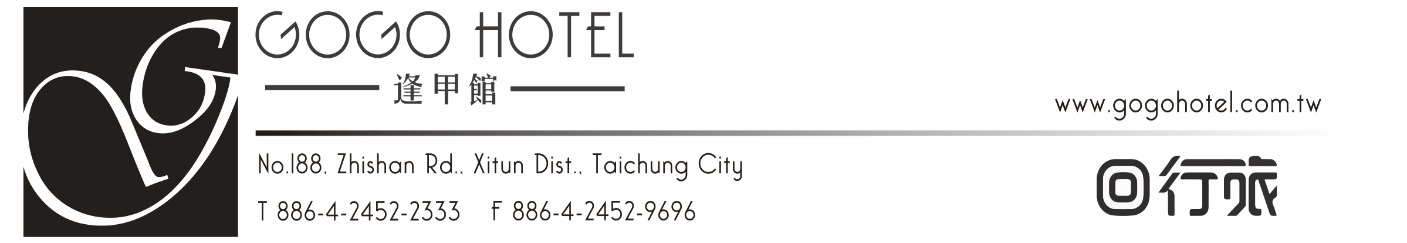 為您服務是我們的榮幸，期待您的光臨，並祝旅途平安！                             RESERVATION FORM            RV.                                     RESERVATION FORM            RV.                                     RESERVATION FORM            RV.                                     RESERVATION FORM            RV.                                     RESERVATION FORM            RV.                                     RESERVATION FORM            RV.        住客姓名/公司名稱專案名稱 專案名稱 住客姓名/公司名稱2020台灣國際工具機展 廠商住宿優惠2020台灣國際工具機展 廠商住宿優惠住宿日期 ARR天數NightEmail or FaxTELRM TypeRM Type房價Price間數雅緻 單/雙人SDR/ 一大床雅緻 單/雙人SDR/ 一大床1780/1980雅緻四人FSD/ 二大床雅緻四人FSD/ 二大床2780麗緻四人FDD/ 二大床麗緻四人FDD/ 二大床3280DEPOSIT:           D/L:  DEPOSIT:           D/L:  以上價格皆已含稅、含早餐以上價格皆已含稅、含早餐以上價格皆已含稅、含早餐以上價格皆已含稅、含早餐DEPOSIT:           D/L:  DEPOSIT:           D/L:  Total 總金額:  Total 總金額:  Total 總金額:  Total 總金額:  Date:  Staff:    訂 房 說 明尊敬的貴賓 您好，本飯店全體同仁竭誠期待貴賓的光臨，相關訂房事宜如下，煩請閱悉：以上房價皆已包含稅及早餐；由於本飯店停車位空間限制，遊覽車車位需請您自行安排，敬請見諒。請填寫完後連同本紙訂房確認單加蓋發票章或代表人親簽，一併回傳至飯店訂房組，以利安排。本飯店依照交通部觀光局觀業字第1040921903號函頒「觀光旅館業與旅館業及民宿個別旅客直接訂房定型化     契約範本」辦理取消訂房與退還訂金等相關事宜。若有未盡事宜或有任何疑義，請與飯店聯繫。聯絡專線04-2452-2333、傳真:04-2452-9696、   EMAIL:gogohotelfc@gmail.com。地址：台中市西屯區至善路188號。     GOGO HOTEL 回行旅 敬上付  款   資   訊 姓　　名：			         聯絡電話：		 	 	 信用卡別：□VISA　 □MASTER  □JCB 使用公務員國民旅遊卡：□否   □是，休假日為西元　     年　　  月　　  日　 信用卡號：　 　　 　-　 　　 　-　 　　 　-　 　　 　---　   　(信用卡背面末三碼)             有效期限：西元　 　     年　　  月　　  日  消費金額：新台幣　　 萬　　 仟　 　佰　 　拾　 　元整 ◎本人已清楚了解並授權飯店使用此信用卡作為此次訂房的付款依據，   請確認無誤後請簽名回傳。持卡人簽名（請務必與信用卡上之簽名形式相同）簽名：                         (上述之內容經本人確認無誤，如有不實之處，願付所有相關法律之責) 匯款帳號為：台新國際商業銀行 (逢甲分行)  812-2051-01-00011304  戶名：富紳資產管理有限公司    ◎請匯款完成後撥電話至飯店提供匯款帳號後五碼及金額以便核對。